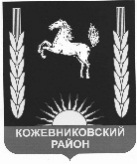 АДМИНИСТРАЦИЯ КОЖЕВНИКОВСКОГО РАЙОНАПОСТАНОВЛЕНИЕ           08.06.2020г.                                                                                                  № 329                                                                                                                                                        с. Кожевниково Кожевниковского района Томской областиО внесении изменений в постановление Администрации Кожевниковского района от 29.12.2009 № 1019/1 «Об утверждении регламента работы административной комиссии муниципального образования «Кожевниковский район»В  связи с приведением правового акта в соответствие с действующим законодательством,ПОСТАНОВЛЯЮ:1.  Внести  в постановление Администрации Кожевниковского района от 29.12.2009 № 1019/1 «Об утверждении регламента работы административной комиссии муниципального образования «Кожевниковский район» следующие изменения:1.1. Абзац первый пункта 5 изложить в новой редакции:«5. Персональный и численный состав административной комиссии определяется распоряжением Администрации Кожевниковского района, утверждается сроком на четыре года при наличии письменного согласия лиц, предлагаемых в состав комиссий, с учетом требований статьи 4 Закона Томской области N 260-ОЗ «Об административных комиссиях в Томской области»;1.2. Пункт 6 изложить в новой редакции:«6. Членами административной комиссии могут быть дееспособные граждане Российской Федерации, достигшие совершеннолетия, не имеющие судимости.В состав административной комиссии могут входить по согласованию депутаты представительных органов муниципальных образований, муниципальные служащие, должностные лица органов внутренних дел, представители общественных объединений, а также иные лица.Члены административной комиссии, за исключением ответственного секретаря, осуществляют свои полномочия без отрыва от основной деятельности.»;1.3. Пункт 11 изложить в новой редакции:«11. Срок полномочий члена административной комиссии начинается со дня включения его в состав административной комиссии и прекращается с момента начала работы административной комиссии нового состава, за исключением случаев, предусмотренных частью 2 статьи 5 Закона Томской области N 260-ОЗ «Об административных комиссиях в Томской области.»;1.4. В подпункте 3 пункта 12 слова «постановления о назначении административного наказания» исключить. 2. Разместить настоящее постановление на официальном сайте органов местного самоуправления Кожевниковского района.3.  Настоящее постановление  вступает в силу со дня его подписания.4. Контроль за исполнением настоящего постановления возложить на первого заместителя Главы Кожевниковского района Кучера В.В.Глава района                                                                                          А.А. МалолеткоР.А. Жулина(838244)21797Первый заместитель Главы района ________________ В. В. Кучер_______________2020г. Начальник отдела правовой и кадровой работы______________ В.И. Савельева_______________2020г. 